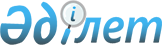 "Қазақстан Республикасы Президентінің бұқаралық ақпарат құралдары саласындағы сыйлықтарын беру, гранттарын тапсыру және Алғысын жариялау ережесін бекіту туралы" Қазақстан Республикасы Президентінің 2013 жылғы 22 наурыздағы № 190 Өкіміне өзгеріс енгізу туралыҚазақстан Республикасы Президентінің 2015 жылғы 26 маусымдағы № 8 өкімі

      1. «Қазақстан Республикасы Президентінің бұқаралық ақпарат құралдары саласындағы сыйлықтарын беру, гранттарын тапсыру және Алғысын жариялау ережесін бекіту туралы» Қазақстан Республикасы Президентінің 2013 жылғы 22 наурыздағы № 190 Өкіміне мынадай өзгеріс енгізілсін:



      аталған Өкімнің 1-қосымшасында:



      9-тармақ алып тасталсын.



      2. Осы Өкім бұқаралық ақпарат құралдарында жариялансын.      Қазақстан Республикасының

      Президенті                            Н.Назарбаев
					© 2012. Қазақстан Республикасы Әділет министрлігінің «Қазақстан Республикасының Заңнама және құқықтық ақпарат институты» ШЖҚ РМК
				